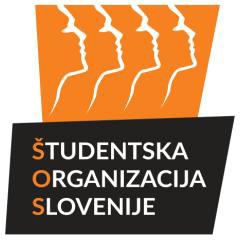 Podatki o projektuNaziv projektaPričetek aktivnosti projektaZaključek aktivnosti projektaVodja projektaTelefonska številkaElektronska poštaŠtudentsko predsedstvoDatum obravnave projekta na sejiŠtevilka stroškovnega mesta (SM)PredsednikVsebinaNamen projektaCilji projekta(SMART: specific, measurable, attainable/ achievable, relevant,timely)Pomen projekta za  ŠOSOperativni načrt izvedbeAktivnosti, ki sestavljajo projektOpis projektaDrugoMedijskaprepoznavnostBistveno sporočiloprojektaUporaba komunikacijskih kanalovMožni komunikacijski kanalisporočilo za javnostdistribucija po e-poštinovinarska konferencaplakatiletakiobjava vabila v medijih drugo: sporočila in vabila na socialnih omrežjih (Facebook, Instagram, Tik Tok, Twitter, ipd.)Vodja projektaVodja projektaReference vodje projektaStrokovni vodja projektaStrokovni vodjaprojektaReference strokovnega vodjeprojektaProjektnisodelavciIme in priimekNaloge, zadolžitveKontaktni podatkiFINANČNI NAČRT PROJEKTAPrihodkiopisbruto znesekPokritje s strani ŠOSprihodki skupajOdhodkiopisbruto znesekstroški storitev – skupajodhodki skupajrazlika med prihodki in odhodkivrednost projektaSpecifikacija stroškov delaIme in priimek(način plačila)Neto znesekBruto znesek1Ponudnik(izvajalec)StoritevNeto znesekBruto znesekDrugo